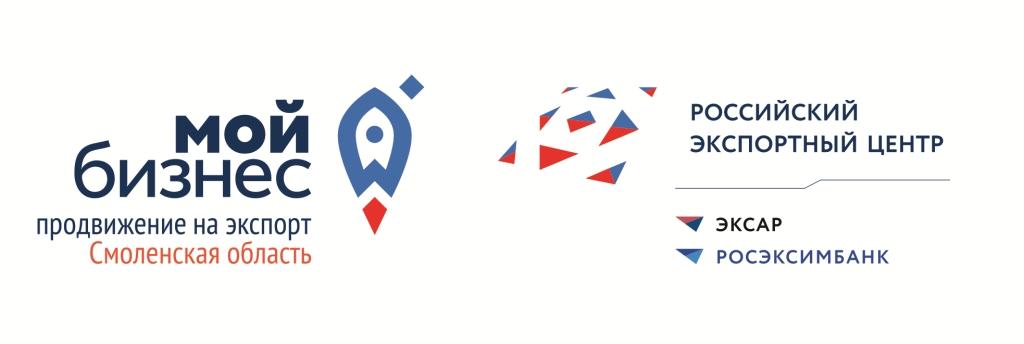 Анкетадля вступления в Клуб экспортеров Смоленской областиПрошу принять в Клуб экспортеров Смоленской области____________________________________________________________________.(название организации / индивидуального предпринимателя)При этом сообщаю следующие сведения:Заполняется сотрудниками ЦПЭ:Анкета получена «_____» ________________ 202__ г. ______________ /____________________                                                                                                                                                  (подпись сотрудника)                  (ФИО сотрудника)Анкета принята / Анкета отклонена«_____» _______________ 202__ г. _________________ / __________________________                                                                                                     (подпись  сотрудника)                            (ФИО сотрудника)Полное наименование предприятия/Индивидуального предпринимателяИНН предприятияГод регистрацииГод регистрацииГод начала экспортной деятельности□ Мы планируем начать экспорт□ Мы планируем начать экспорт□ Мы планируем начать экспорт□ Мы планируем начать экспортГод начала экспортной деятельностиуказать□ Мы планируем начать экспорт□ Мы планируем начать экспорт□ Мы планируем начать экспорт□ Мы планируем начать экспортАдрес местонахождения (фактический)Адрес интернет-сайтаПредставитель компании в Клубе экспортеров Смоленской области (ФИО, должность)Телефон представителя E-mail представителяОписание производимых товаров, услугОсновные страны экспортаВ какие страны планируете выйти на экспорт в будущемДоля экспортной выручки в валовой выручке за последний отчетный год,ориентировочно % Доля экспортной выручки в валовой выручке за последний отчетный год,ориентировочно % Доля экспортной выручки в валовой выручке за последний отчетный год,ориентировочно % Готов сопровождать проекты компаний, планирующих осуществлять экспортную деятельность в смежной отрасли, не являющихся прямыми конкурентами наставниковГотов сопровождать проекты компаний, планирующих осуществлять экспортную деятельность в смежной отрасли, не являющихся прямыми конкурентами наставниковГотов сопровождать проекты компаний, планирующих осуществлять экспортную деятельность в смежной отрасли, не являющихся прямыми конкурентами наставников□ Да□ Да□ НетВ соответствии со ст. 6, 9 Федерального закона от 27 июля 2006 года № 152-ФЗ «О персональных данных» даю свое письменное согласие на обработку моих персональных данных, а именно – совершение действий, предусмотренных п. 3 ч. 1 ст. 3 Федерального закона от 27 июля 2006 года № 152-ФЗ от 27.07.2006, АНО «Центр поддержки экспорта Смоленской области», Департаменту инвестиционного развития Смоленской области, Департаменту промышленности и торговли Смоленской области, АО «Российский экспортный центр» и выражаю согласие получать информацию от АНО «Центр поддержки экспорта Смоленской области» по электронной почте, телефону и иным каналам связи. Подтверждаю, что наше предприятие зарегистрировано на территории Смоленской области и включено в Единый реестр субъектов малого и среднего предпринимательства ФНС РФ. Подтверждаю и гарантирую, что вся информация, указанная выше, является подлинной и достоверной.Руководитель предприятия (Индивидуальный предприниматель)*           ________________________________________________________________________________________ /__________________________                                  (ФИО руководителя предприятия (индивидуального предпринимателя) полностью)                                                                               (подпись)М.П. (при наличии)*- Анкету подписывает руководитель организации / индивидуальный предприниматель.